Dated: August 19, 2019TENDER NOTICENo. SM Procurement/Tender/ Rehab of Sewerage & Water Supply Lines-RTTS/2019/2                     	Rehabilitation of Old Sewerage Line & Water Supply Lines in PTCL Colony at RTTS Lahore Cantt.Sealed bids (Technical & Commercial separately) are invited from well reputed firms for above mentioned work on item rate basis.Tender documents can be collected after depositing Rs.1000/- (non-refundable) up to 27/08/2019 during office hours from: Cashier, Office of the Senior Manager Finance- LTR South, Zonal Office Tufail Road Lahore Cantt.Bids (Technical & Financial, in separate envelopes) along with CDR equal to 2% of each bid in favor of Senior Manager Finance Lahore, PTCL should be dropped in Procurement Branch on 27/08/2019 up-to 04:00 pm at 1st Floor CTH Building, 1- McLeod Road Lahore .  Bids received after the above deadline shall not be accepted.PTCL reserves the right to accept/reject any or all bids and to annul the bidding process at any stage without thereby incurring any liability to the affected bidder (s) or any obligation to inform the affected bidder (s) of the grounds for PTCL’s action.Bidders must mention their Vendor Registration code in tender bid and attach copy in technical Bid. In case vendor is not registered, then registration must be done before Bid submission date failing which offer will not be considered even the lowest. Vendor Registration form can be downloaded from PTCL website: www.ptcl.com.pk/mediaAll correspondence on the subject may be addressed to the undersigned.Senior Manager Procurement, Central-I,CTH Building, 1-McLeod Road , Lahoreemail: - Fazal.Rahman@ptcl.net.pkPH:  042-37238182www.ptcl.com.pk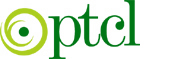 PAKISTAN TELECOMMUNICATION COMPANY LIMITED